Dirección de Servicios Directos CONCURSO DE PRECIOS Nº 194/22 Resistencia, 21 DE ABRIL DE 2022.- Sras./Sres. Proveedores   Presentes                                                                                            Ref.: EXPEDIENTE Nº 535-210422-9431   SOLICITUD ARTICULOS DE LIBRERIA__________________________________//                              Me dirijo a Uds. con motivo de invitarlos a participar en el consurso de precios nº 194/22.                              A tal efecto se adjunta a la presente Pliego de Condiciones Particulares, Generales y Especificaciones Técnicas. Fecha de apertura de propuestas: el día 28 de abril de 2022 a las 09:30 hs . en el Área Compras - 1 er piso - de la Dirección de Servicios Directos – Av. 25 de Mayo Nº 701, Resistencia-Chaco. 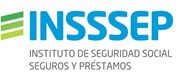 Presentación de ofertas: hasta el día 28 de abril de 2022 a las 09:00hs, en  Área Mesa de Entradas de la Dirección de Servicios Directos – Av. 25 de Mayo Nº 701, Resistencia-Chaco. Lugar de Acto Apertura: Área Compras de la Dirección de Servicios Directos – 1er piso – Av. 25 de Mayo Nº 701, Resistencia-Chaco.                               Sin otro particular, les saludo atte. Instituto de Seguridad Social, Seguros y Préstamos  de la Provincia del Chaco. Área Compras – 1 er piso- Av. 25 de Mayo Nº 701, Resistencia-Chaco                     email:comprasfarmacia@insssep.gov.ar  